Class # 39–Parshat Ki Teitzei- What is G-d's Kryptonite?”Advanced Fellowship Parsha Class - Sponsored in memory of Alice Toby Barbanel Z”l Rabbi Pinny Rosenthalhttps://www.youtube.com/watch?v=jmR7sIiNFP0What does intense combat do to the soldier’s psyche? What other behaviors would you expect from a combat soldier between battles?The Army Camp23:10 When you go out as a camp against your enemies, you must avoid everything evil. 23:11 Therefore, if a man is unclean because of a nocturnal emission, he must leave the camp and remain outside. 23:12 Toward evening he must immerse in a mikvah, and then, when the sun sets, he can enter the camp. 23:13 You must designate a place outside the camp to use as a lavatory. 23:14 You must also keep a trowel with your weapons, so that when you have to sit down to relieve yourself, you will first dig a hole with it, and then sit down, [and finally,] cover your excrement. 23:15 This is because God your Lord walks [makes his presence known] in your camp, so as to deliver you and grant you victory over your enemy,  let Him not find anything unseemly among you and turn away from you. Laws of Kings and Wars 6:15...Once a soldier enters the throes of battle, he should rely on the Hope of Israel and their Savior in times of need. He should realize that he is fighting for the sake of the oneness of God's Name. Therefore, he should place his soul in his hand and not show fright or fear.He should not worry about his wife or children. On the contrary, he should wipe their memory from his heart, removing all thoughts from his mind except the war…...In contrast, anyone who fights with his entire heart, without fear, with the intention of sanctifying God's name alone, can be assured that he will find no harm, nor will bad overtake him. He will be granted a proper family in Israel and gather merit for himself and his children forever. He will also merit eternal life in the world to come as I Samuel 25:28-29 states: 'God will certainly make my lord a faithful house, for my lord fights the wars of God and evil will not be found with you... and my lord's soul will be bound in a bond of life with God.'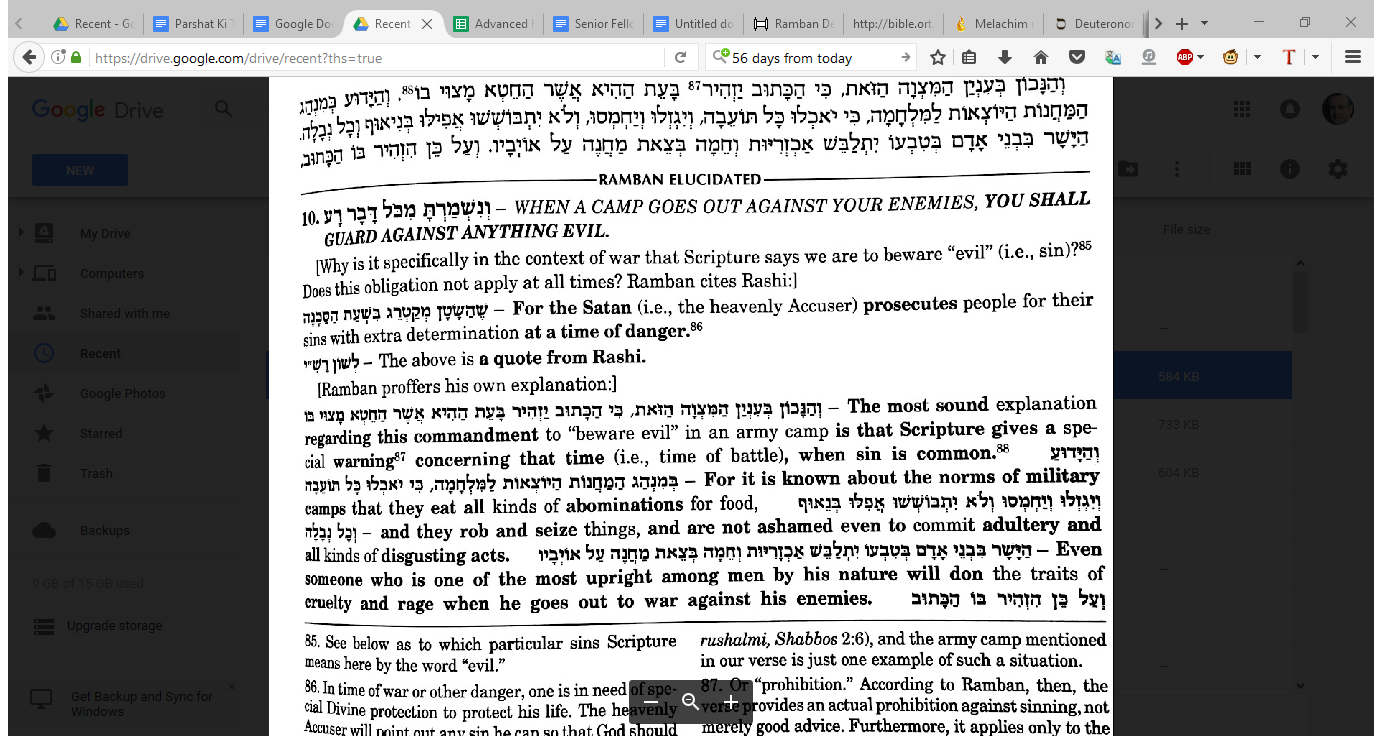 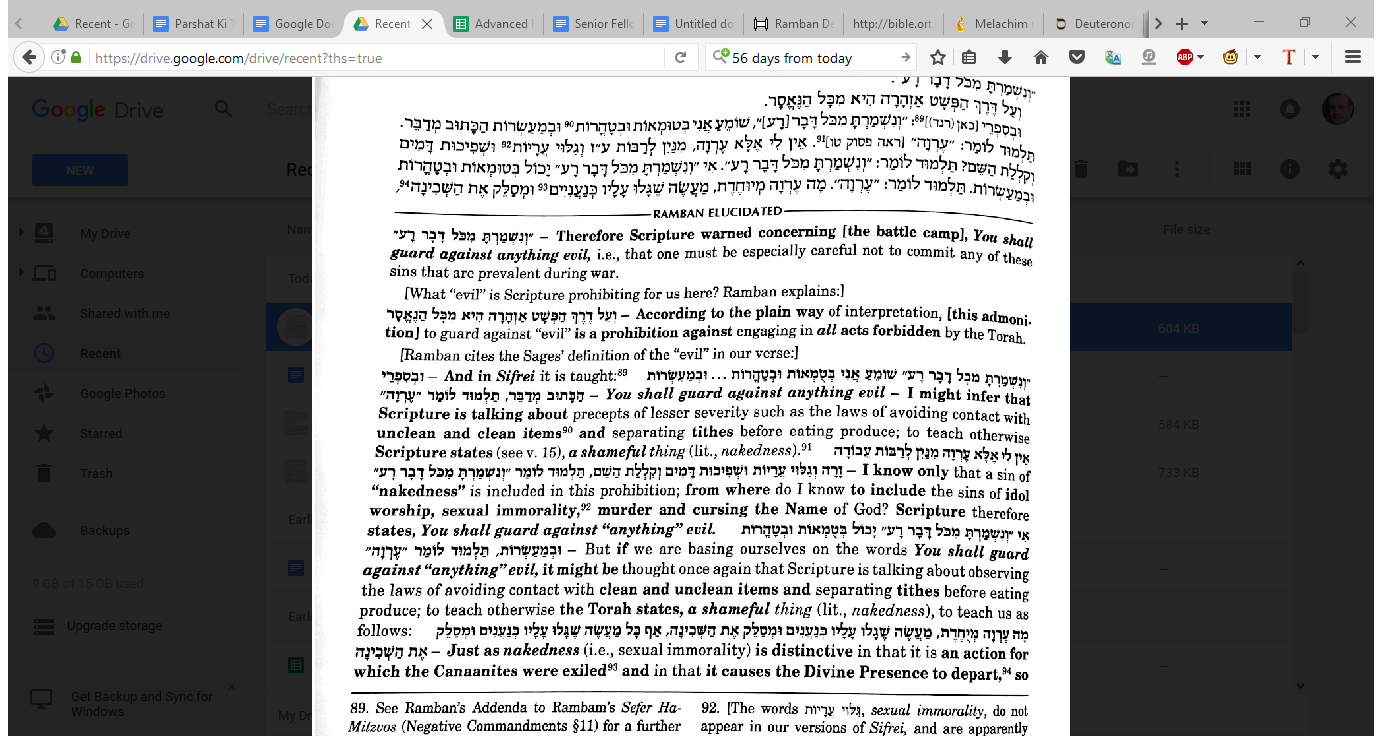 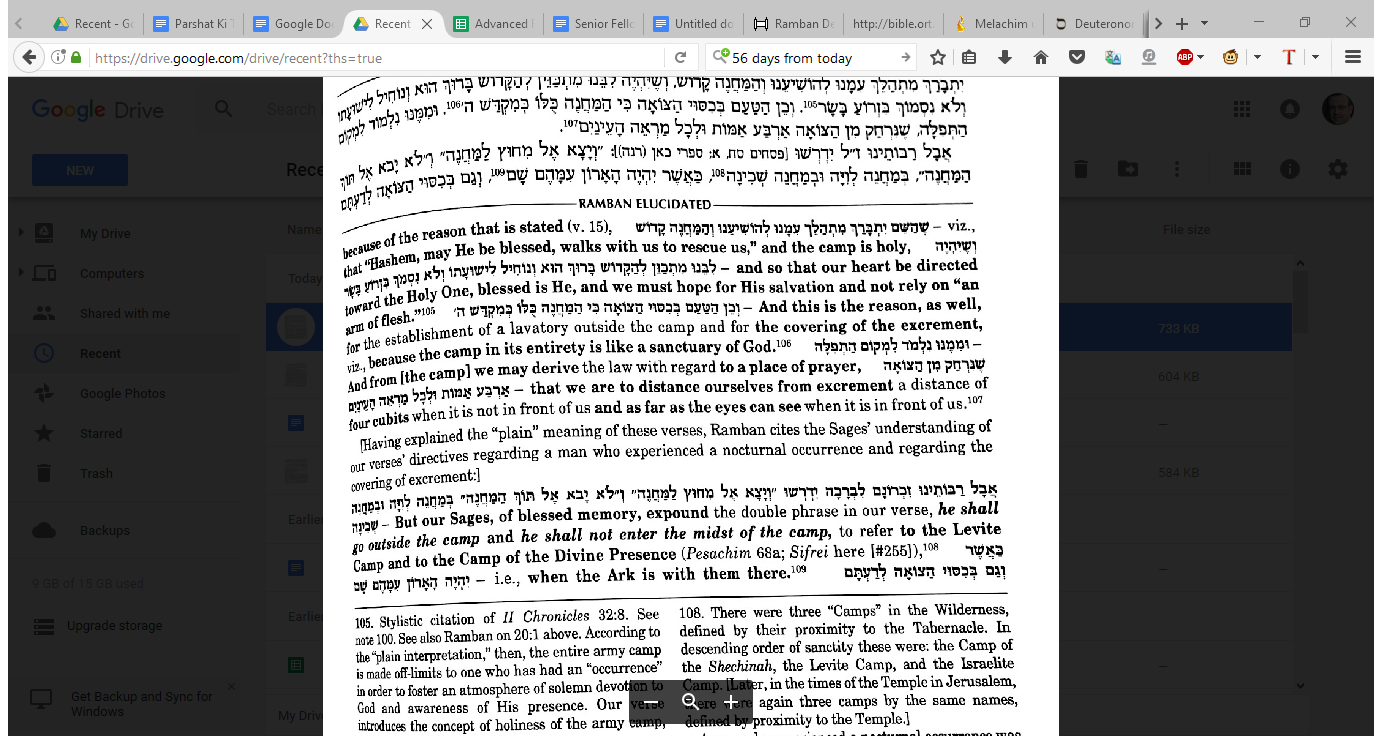 